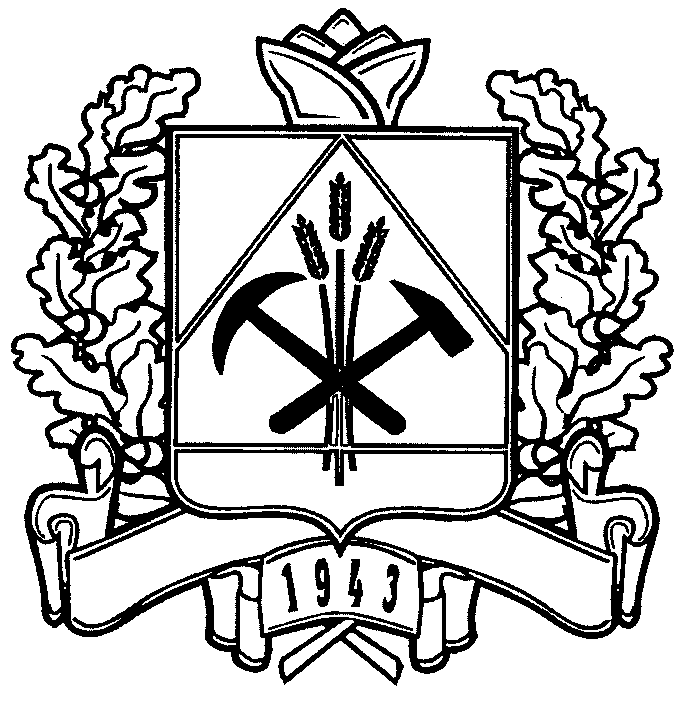 ДЕПАРТАМЕНТ СОЦИАЛЬНОЙ ЗАЩИТЫ НАСЕЛЕНИЯКЕМЕРОВСКОЙ ОБЛАСТИПРИКАЗОт «29» октября 2014 г.  № 160Об утверждении нормативов обеспечения мягким инвентарем получателей социальных услуг в организациях социальногообслуживания Кемеровской области, осуществляющих полустационарное социальное обслуживаниеВ целях реализации пункта 5 статьи 8 Федерального закона                  от 28.12.2013 № 442-ФЗ «Об основах социального обслуживания граждан в Российской Федерации», подпункта 4 статьи 3 Закона Кемеровской области от 21.07.2014 № 76-ОЗ «О разграничении полномочий между органами государственной власти Кемеровской области в сфере социального обслуживания граждан» п р и к а з ы в а ю:   		1. Утвердить нормативы обеспечения мягким инвентарем, одеждой и обувью в организации социального обслуживания Кемеровской области, осуществляющей полустационарное социальное обслуживание, согласно приложению № 1 к настоящему приказу.	2. Утвердить рекомендуемые нормативы обеспечения мягким инвентарем, одеждой и обувью в организациях социального обслуживания, находящихся в ведении органов местного самоуправления, осуществляющих полустационарное социальное обслуживание для несовершеннолетних граждан, согласно приложению № 2 к настоящему приказу.	3. Рекомендовать органам местного самоуправления муниципальных образований Кемеровской области:	утвердить нормативы обеспечения мягким инвентарем, одеждой и обувью в организациях социального обслуживания, находящихся в ведении органов местного самоуправления, осуществляющих полустационарное социальное обслуживание для несовершеннолетних граждан;	при утверждении норм питания в организациях социального обслуживания, осуществляющих полустационарное социальное обслуживание, руководствоваться настоящим приказом.	4. Отделу программного обеспечения отрасли и технического обслуживания (А.Г. Королик) обеспечить размещение настоящего приказа на сайте «Электронный бюллетень Коллегии Администрации Кемеровской области» и на официальном сайте департамента социальной защиты населения Кемеровской области.	5. Контроль за исполнением приказа оставляю за собой.	6. Настоящий приказ вступает в силу с 01.01.2015.И.о. начальника департамента                                                        Е.А. ВоронинаПриложение № 1к приказу департамента социальной защиты населения Кемеровской области от________ № _________Нормативы обеспечения мягким инвентарем, одеждой и обувью в организации социального обслуживания Кемеровской области, осуществляющей полустационарное социальное обслуживаниеПриложение № 2к приказу департамента социальной защиты населения Кемеровской области от________ № _________Рекомендуемые нормативы обеспечения мягким инвентарем, одеждой и обувью в организациях социального обслуживания, находящихся в ведении органов местного самоуправления, осуществляющих полустационарное социальное обслуживание для несовершеннолетних граждан№п/пНаименование одежды, обуви и мягкого инвентаряНаименование организаций социального обслуживанияНаименование организаций социального обслуживанияНаименование организаций социального обслуживанияНаименование организаций социального обслуживанияНаименование организаций социального обслуживанияНаименование организаций социального обслуживанияНаименование организаций социального обслуживанияНаименование организаций социального обслуживания№п/пНаименование одежды, обуви и мягкого инвентаряСоциально-реабилитационный центр для несовершеннолетнихСоциально-реабилитационный центр для несовершеннолетнихСоциально-реабилитационный центр для несовершеннолетнихСоциально-реабилитационный центр для несовершеннолетнихСоциально-реабилитационный центр для несовершеннолетнихСоциально-реабилитационный центр для несовершеннолетнихСоциально-реабилитационный центр для несовершеннолетнихСоциально-реабилитационный центр для несовершеннолетних№п/пНаименование одежды, обуви и мягкого инвентаряОтделение круглосуточного пребывания Отделение круглосуточного пребывания Отделение круглосуточного пребывания Отделение круглосуточного пребывания Отделение дневного пребыванияОтделение дневного пребыванияОтделение дневного пребыванияОтделение дневного пребывания№п/пНаименование одежды, обуви и мягкого инвентаряНа одного воспитанника   от 7 до 18 летНа одного воспитанника   от 7 до 18 летНа одного воспитанника от 3 до 7 летНа одного воспитанника от 3 до 7 летНа одного воспитанника от 7 до 18 летНа одного воспитанника от 7 до 18 летНа одного воспитанника от 3 до 7 летНа одного воспитанника от 3 до 7 лет№п/пНаименование одежды, обуви и мягкого инвентаряКоли-чество, штук (комп-лектов)Срок носки, служ-бы (лет)Коли-чество, штукСрок носки, служ-бы (лет)Коли-чество, штукСрок носки, служ-бы (лет)Коли-чество, штук(комп-лектов)Срок носки, службы (лет)12345678910ОбмундированиеОбмундированиеОбмундированиеОбмундированиеОбмундированиеОбмундированиеОбмундированиеОбмундированиеОбмундированиеОбмундирование1.Пальто зимнее, шуба1111----2.Пальто демисезонное, куртка1111----3.Костюм шерстяной для школы (для мальчика)11------4.Костюм шерстяной для школы (для девочки)11------5.Рубашка школьная белая хлопчатобумажная для мальчика21------6.Форма и обувь спортивные22------7.Костюмы летний для мальчика и шерстяной2242----8.Платье (юбка, блузка)4242----9.Халат домашний для девочки2121----10.Рубашка для мальчика4141----11.Костюм шерстяной (праздничный) для мальчика1111----12.Костюм летний  (праздничный) для мальчика1111----13.Свитер (джемпер) шерстяной2111----14.Платье шерстяное (праздничное)1111----15.Платье летнее (праздничное)1111----16.Рейтузы для девочки2121----17.Головной убор летний1111----18.Головной убор зимний1111----19.Платок носовой8181----20.Ремень брючный для мальчика (подтяжки)1111----21.Шарф полушерстяной1111----22.Перчатки (варежки)2121----23.Бюстгальтер41------24.Нательное белье девочки5151----25.Трусы спортивные2131----26.Шорты2121----27.Майка3131----28.Футболка2121----29.Носки, гольфы хлопчатобумажные10161----30.Ботинки (туфли, сандалии, кроссовки)3131----31.Тапочки домашние2121----32.Валенки (утепленная обувь)2121----33.Сапоги резиновые1111----34.Костюм лыжный1111----35.Шапка спортивная1111----36.Сорочка, ночная пижама2131----37.Колготки101101----38.Передник, нагрудник для дошкольников--21----39.Песочник, купальник, плавки1121----40.Шапочка резиновая1212----41.Рабочая одежда11------42.Предметы личной гигиены для девочек251------43.Портфель, сумка11------Мягкий инвентарьМягкий инвентарьМягкий инвентарьМягкий инвентарьМягкий инвентарьМягкий инвентарьМягкий инвентарьМягкий инвентарьМягкий инвентарьМягкий инвентарь1.Простыня3262--622.Пододеяльник2242--423.Наволочка для подушки нижняя1414--144.Наволочка для подушки верхняя3262--625.Полотенце424242426.Полотенце махровое3332----7.Одеяло шерстяное или ватное2525--258.Одеяло байковое1515--159.Матрац1614--1610.Покрывало1515--1511.Подушка1414--1412.Коврик прикроватный1515--15№п/пНаименование одежды, обуви и мягкого инвентаряНаименование организаций социального обслуживанияНаименование организаций социального обслуживанияНаименование организаций социального обслуживанияНаименование организаций социального обслуживанияНаименование организаций социального обслуживанияНаименование организаций социального обслуживанияНаименование организаций социального обслуживанияНаименование организаций социального обслуживанияНаименование организаций социального обслуживанияНаименование организаций социального обслуживанияНаименование организаций социального обслуживанияНаименование организаций социального обслуживанияНаименование организаций социального обслуживанияНаименование организаций социального обслуживанияНаименование организаций социального обслуживанияНаименование организаций социального обслуживания№п/пНаименование одежды, обуви и мягкого инвентаряСоциальный приют для детей, социально-реабилитационный центр для несовершеннолетних, центр помощи детям, оставшимся без попечения родителей Социальный приют для детей, социально-реабилитационный центр для несовершеннолетних, центр помощи детям, оставшимся без попечения родителей Социальный приют для детей, социально-реабилитационный центр для несовершеннолетних, центр помощи детям, оставшимся без попечения родителей Социальный приют для детей, социально-реабилитационный центр для несовершеннолетних, центр помощи детям, оставшимся без попечения родителей Социальный приют для детей, социально-реабилитационный центр для несовершеннолетних, центр помощи детям, оставшимся без попечения родителей Социальный приют для детей, социально-реабилитационный центр для несовершеннолетних, центр помощи детям, оставшимся без попечения родителей Социальный приют для детей, социально-реабилитационный центр для несовершеннолетних, центр помощи детям, оставшимся без попечения родителей Социальный приют для детей, социально-реабилитационный центр для несовершеннолетних, центр помощи детям, оставшимся без попечения родителей Реабилитационный центр для детей и подростков с ограниченными возможностями, центр социальной помощи семье и детямРеабилитационный центр для детей и подростков с ограниченными возможностями, центр социальной помощи семье и детямРеабилитационный центр для детей и подростков с ограниченными возможностями, центр социальной помощи семье и детямРеабилитационный центр для детей и подростков с ограниченными возможностями, центр социальной помощи семье и детямРеабилитационный центр для детей и подростков с ограниченными возможностями, центр социальной помощи семье и детямРеабилитационный центр для детей и подростков с ограниченными возможностями, центр социальной помощи семье и детямРеабилитационный центр для детей и подростков с ограниченными возможностями, центр социальной помощи семье и детямРеабилитационный центр для детей и подростков с ограниченными возможностями, центр социальной помощи семье и детям№п/пНаименование одежды, обуви и мягкого инвентаряОтделение круглосуточного пребывания Отделение круглосуточного пребывания Отделение круглосуточного пребывания Отделение круглосуточного пребывания Отделение дневного пребыванияОтделение дневного пребыванияОтделение дневного пребыванияОтделение дневного пребыванияОтделение круглосуточного пребывания Отделение круглосуточного пребывания Отделение круглосуточного пребывания Отделение круглосуточного пребывания Отделение дневного пребыванияОтделение дневного пребыванияОтделение дневного пребыванияОтделение дневного пребывания№п/пНаименование одежды, обуви и мягкого инвентаряНа одного воспитанника         от 7 до 18 летНа одного воспитанника         от 7 до 18 летНа одного воспитанника от 3 до 7 летНа одного воспитанника от 3 до 7 летНа одного воспитанника от 7 до 18 летНа одного воспитанника от 7 до 18 летНа одного воспитанника от 3 до 7 летНа одного воспитанника от 3 до 7 летНа одного воспитан-ника от 7 до18 летНа одного воспитан-ника от 7 до18 летНа одного воспитан-ника              от 1 до 7 летНа одного воспитан-ника              от 1 до 7 летНа одного воспитанника от 7 до 18 летНа одного воспитанника от 7 до 18 летНа одного воспитан-ника                   от 1 до 7 летНа одного воспитан-ника                   от 1 до 7 лет№п/пНаименование одежды, обуви и мягкого инвентаряКоли-чество, штук (комп-лектов)Срок носки, служ-бы (лет)Коли-чество, штукСрок носки, служ-бы (лет)Коли-чество, штукСрок носки, служ-бы (лет)Коли-чество, штукСрок носки, служ-бы (лет)Коли-чество, штук (комп-лектов)Срок нос-ки, служ-бы (лет)Коли-чество штукСрок носки, служ-бы (лет)Ко- ли-чество штукСрок носки, служ-бы (лет)Коли-чество штукСрок носки, служ-бы (лет)1234567891011121213141516161718ОбмундированиеОбмундированиеОбмундированиеОбмундированиеОбмундированиеОбмундированиеОбмундированиеОбмундированиеОбмундированиеОбмундированиеОбмундированиеОбмундированиеОбмундированиеОбмундированиеОбмундированиеОбмундированиеОбмундированиеОбмундированиеОбмундированиеОбмундирование1.Пальто зимнее, шуба1111--------------2.Пальто демисезонное, куртка1111--------------3.Костюм шерстяной для школы (для мальчика)11----------------4.Костюм шерстяной для школы (для девочки)11----------------5.Рубашка школьная белая хлопчатобумажная для мальчика21----------------6.Форма и обувь спортивные22----------------7.Костюмы летний для мальчика шерстяной2242--------------8.Платье (юбка, блузка)4242--------------9.Халат домашний для девочки2121--------------10.Рубашка для мальчика4141--------------11.Костюм шерстяной (праздничный) для мальчика1111--------------12.Костюм летний  (праздничный) для мальчика1111--------------13.Свитер (джемпер) шерстяной2111--------------14.Платье шерстяное (праздничное)1111--------------15.Платье летнее (праздничное)1111--------------16.Рейтузы для девочки2121--------------17.Головной убор летний1111--------------18.Головной убор зимний1111--------------19.Платок носовой8181--------------20.Ремень брючный для мальчика (подтяжки)1111--------------21.Шарф полушерстяной1111--------------22.Перчатки (варежки)2121--------------23.Бюстгальтер41----------------24.Нательное белье девочки5151--------------25.Трусы спортивные2131--------------26.Шорты2121--------------27.Майка3131--------------28.Футболка2121--------------29.Носки, гольфы хлопчатобумажные10161--------------30.Ботинки (туфли, сандалии, кроссовки)3131--------------31.Тапочки домашние2121--------------32.Валенки (утепленная обувь)2121--------------33.Сапоги резиновые1111--------------34.Костюм лыжный1111--------------35.Шапка спортивная1111--------------36.Сорочка, ночная пижама2131--------------37.Колготки101101--------------38.Передник, нагрудник для дошкольников--21--------------39.Песочник, купальник, плавки1121--------------40.Шапочка резиновая1212--------------41.Рабочая одежда11----------------42.Предметы личной гигиены для девочек251----------------43.Портфель, сумка11----------------Мягкий инвентарьМягкий инвентарьМягкий инвентарьМягкий инвентарьМягкий инвентарьМягкий инвентарьМягкий инвентарьМягкий инвентарьМягкий инвентарьМягкий инвентарьМягкий инвентарьМягкий инвентарьМягкий инвентарьМягкий инвентарьМягкий инвентарьМягкий инвентарьМягкий инвентарьМягкий инвентарьМягкий инвентарьМягкий инвентарь1.Простыня3262--6233262---622.Пододеяльник2242--4222242---423.Наволочка для подушки нижняя1414--1411414---144.Наволочка для подушки верхняя3262--6233262---625.Полотенце4242424244242442426.Полотенце махровое3332----33332-----7.Одеяло шерстяное или ватное2525--2522525---258.Одеяло байковое1515--1511515---159.Матрац1614--1611614---1610.Покрывало1515--1511515---1511.Подушка1414--1411414---1412.Коврик прикроватный1515--1511515---15